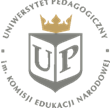 U N I W E R S Y T E T     P E D A G O G I C Z N Y                      i m.   K o m i s j i    E d u k a c j i     N a r o d o w e j    w    K r a k o w i e                           W Y D Z I A Ł      F I L O L O G I C Z N Y30-084 Kraków, ul. Podchorążych 2    tel. (12) 662-64-14		e-mail: dz.fil@up.krakow.plKraków, dnia 18 października 2016 r.Szanowni Państwo,		w imieniu organizatorów mamy zaszczyt zaprosić na II Interdyscyplinarną Konferencję Naukową  Język a Media. Zjawiska językowe i komunikacyjne we współczesnych mediach, która odbędzie się w dniach 30 – 31 marca 2017 r. w Uniwersytecie Pedagogicznym w Krakowie. Wzorem poprzedniej edycji, naszym celem jest stworzenie płaszczyzny dla merytorycznej dyskusji badaczy z zakresu językoznawstwa, kulturoznawstwa, medioznawstwa, a także dziennikarzy, politologów, socjologów, antropologów. Interesuje nas szerokie ujęcie badawcze języka i komunikacji w mediach oraz analiza ich wszelkich przejawów zarówno w sferze teoretyczno-metodologicznej, jak i badań konkretnych przypadków.		W ramach konferencji pragniemy objąć refleksją m.in. następujące zagadnienia:Współczesne obszary dyskursu medialnego.Mediatyzacja polityki i polityzacja mediów.Komunikacja i retoryka polityczna w mediach. Medialne obrazy świata. Polszczyzna w Internecie. Frazeologia w nowych mediach.Media jako praktyki społeczne. Użytkowanie a/i kompetencje medialne.Nowa komunikacja: social media, blogosfera, Facebook, Twitter, itp.Public relations i ich przejawy językowe w przestrzeni medialnej.                                                                                        Z wyrazami szacunku                         Organizatorzy Konferencji:                                                               							       prof. dr hab. Bogusław Skowronek                                                                                       	 	dr Ewa Horyń                                                                                         		dr Agnieszka Walecka-Rynduch KARTA ZGŁOSZENIAII INTERDYSCYPLINARNA Konferencja NaukowaJęzyk a media.Zjawiska językowe i komunikacyjne we współczesnych mediachKraków, 30-31 marca 2017 rokuZgłaszam referat zatytułowany: Krótkie streszczenie (ok. 100-150 słów): Opłata za udział w konferencji wynosi 350 zł, doktoranci 150 zł. Obejmuje ona materiały konferencyjne, poczęstunek (uroczysta kolacja, obiad), druk publikacji. By ułatwić Państwu organizację noclegów w Krakowie na czas konferencji, poniżej przeklejamy link do hoteli Uniwersytetu Pedagogicznego ,,Krakowiak" oraz ,,Za kolumnami" (przy ul. Armii Krajowej):https://www.up.krakow.pl/ach/hotel/index2/php3?nag=opis&tresc=opisPłatność należy dokonać przelewem do dnia  13 marca 2017 r. na konto:Uniwersytet Pedagogiczny im. Komisji Edukacji NarodowejBank Pekao SA oddział w Krakowieprzelew krajowy	71 1240 4722 1111 0000 4852 4687przelew zagraniczny	IBAN PL 78 1240 4722 1978 0000 4851 6422, Kod SWIFT: PKOPPLPWz dopiskiem: DK – 89, imię i nazwisko uczestnika (np. DK-89 Jan Kowalski)W razie rezygnacji wpłata nie podlega zwrotowi.Kartę zgłoszenia należy przesłać do 06.02.2017 r. na adres mailowy: jezykamedia@gmail.comlub pocztą tradycyjną na adres uczelni: dr Ewa Horyń, dr Agnieszka Walecka-Rynduch, Instytut Filologii Polskiej, Uniwersytet Pedagogiczny im. Komisji Edukacji Narodowej, ul. Podchorążych 2, 30-084 Kraków. Informacja zwrotna dla Autorów, na temat zaakceptowanych zgłoszeń, zostanie przesłana do 20.02.2017 r.Zgodnie z obowiązującymi przepisami, organizator konferencji zobowiązany jest do wystawienia faktury nie później niż 15 dnia miesiąca następującego po miesiącu, w którym podmiot dokonał wpłaty na konto UP. Faktury dla osób fizycznych nieprowadzących działalności gospodarczej oraz dotyczące sprzedaży zwolnionej od podatku VAT wystawia się tylko i wyłącznie na żądanie. Fakturę wystawia się na żądanie zgłoszone w ciągu 3 miesięcy licząc od końca miesiąca, w którym dokonano wpłaty. Jeżeli wpłaca osoba fizyczna, a faktura ma być wystawiona na instytucje (pracodawcę osoby fizycznej) do żądania o fakturę należy dołączyć skierowanie z instytucji (pracodawcy) podpisane przez upoważnioną osobę do reprezentowania w/w instytucji. Żądanie można kierować na email: konferencje@up.krakow.pl Imię:Nazwisko:Tytuł naukowy:Instytucja: Adres do korespondencji:Telefon:E-mail: